LAMPIRAN 8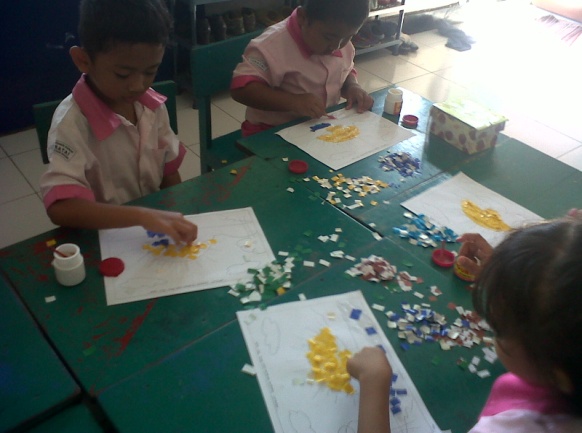 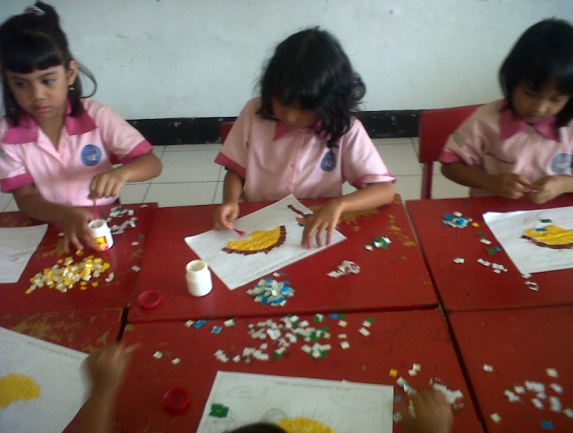 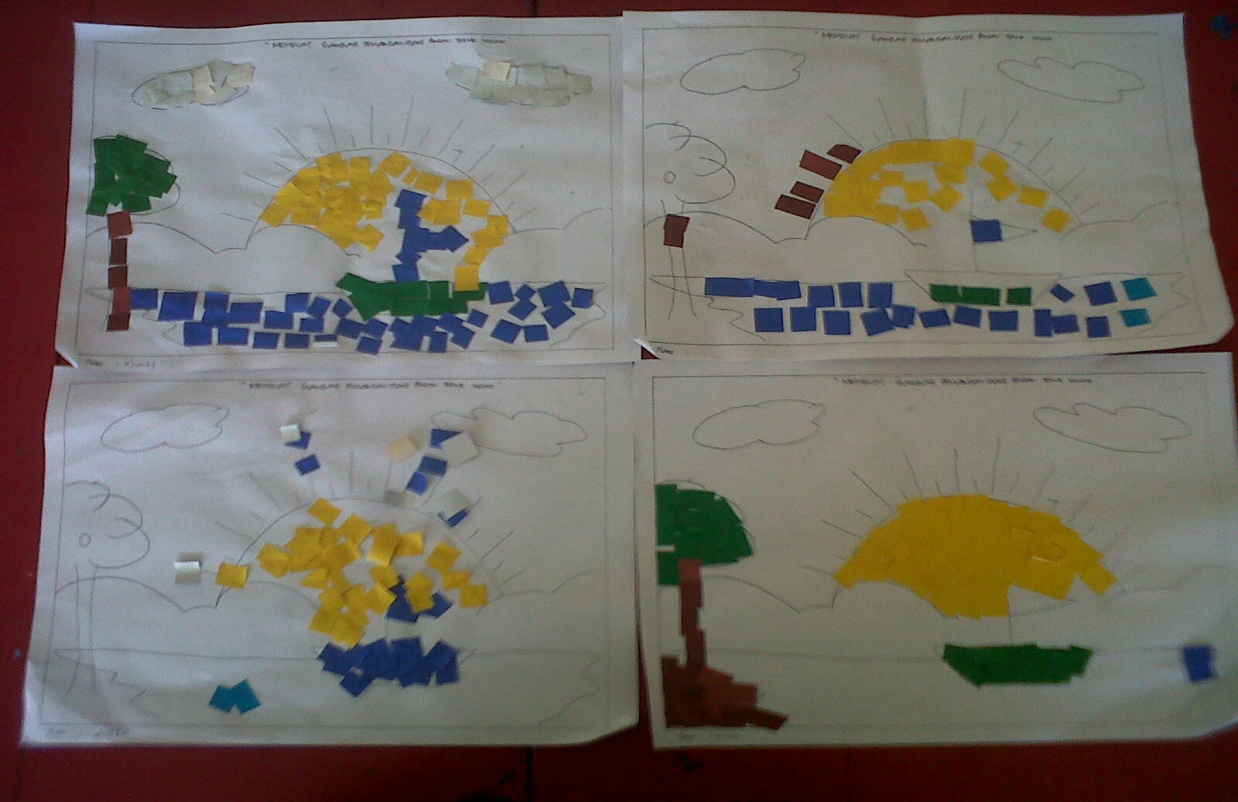 Kegiatan belajar anak pada saat pretest dengan menggunakan kertas warna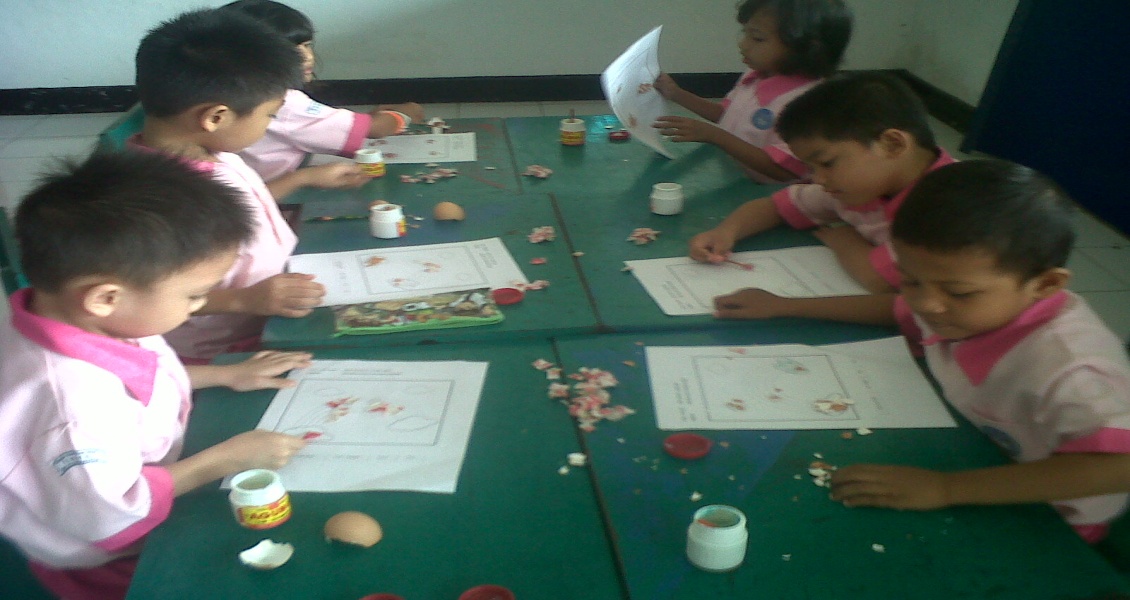 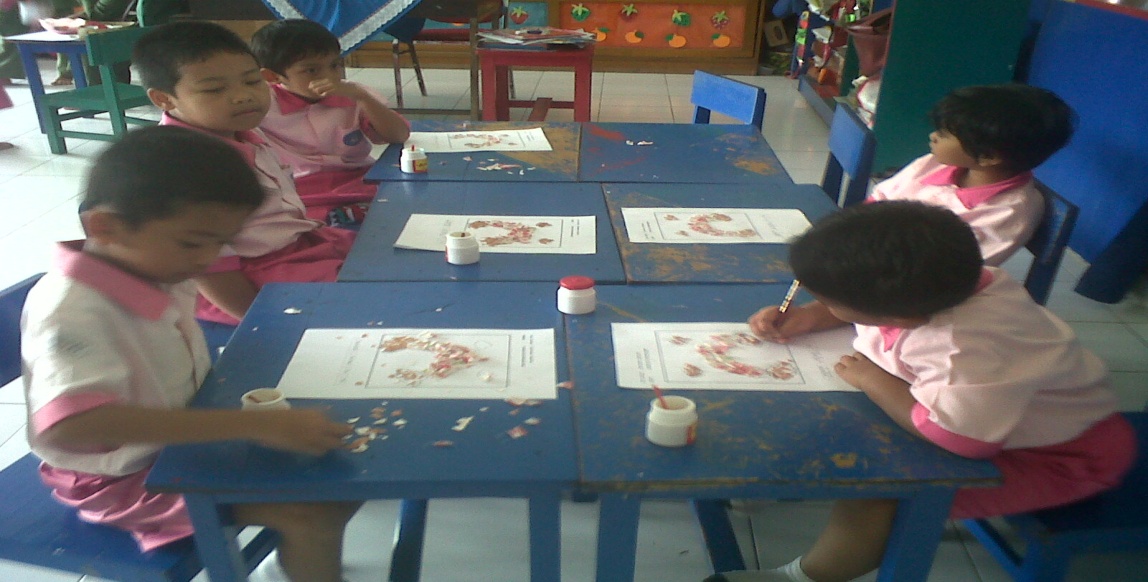 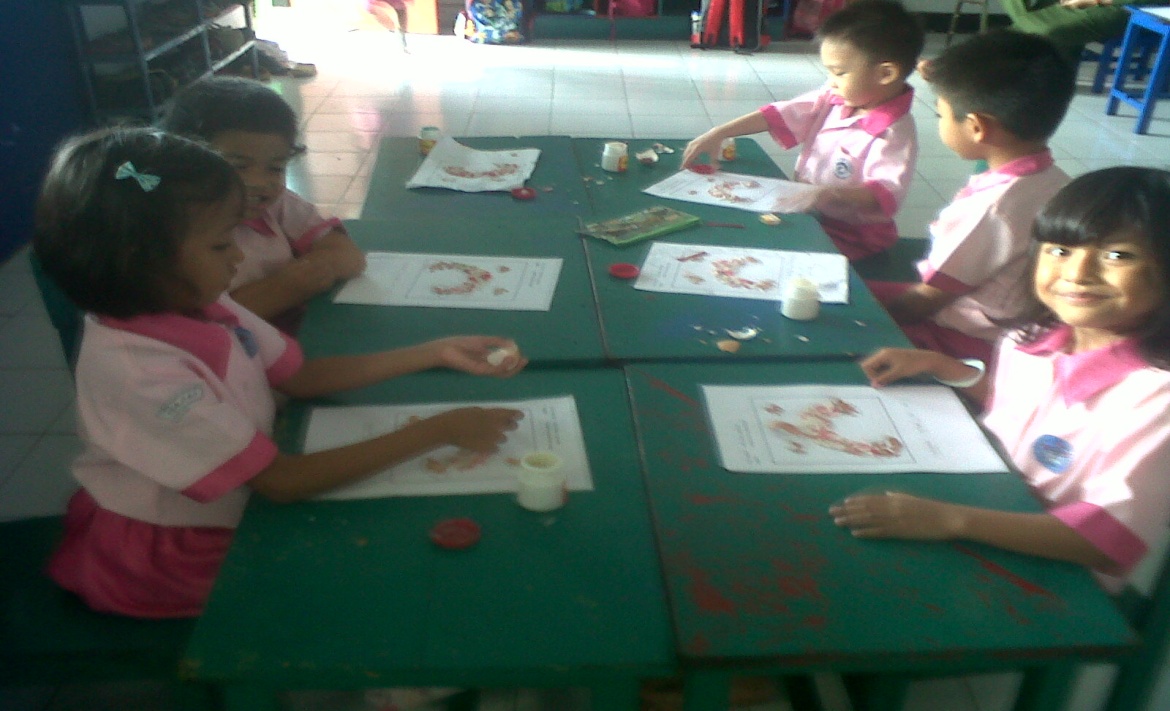 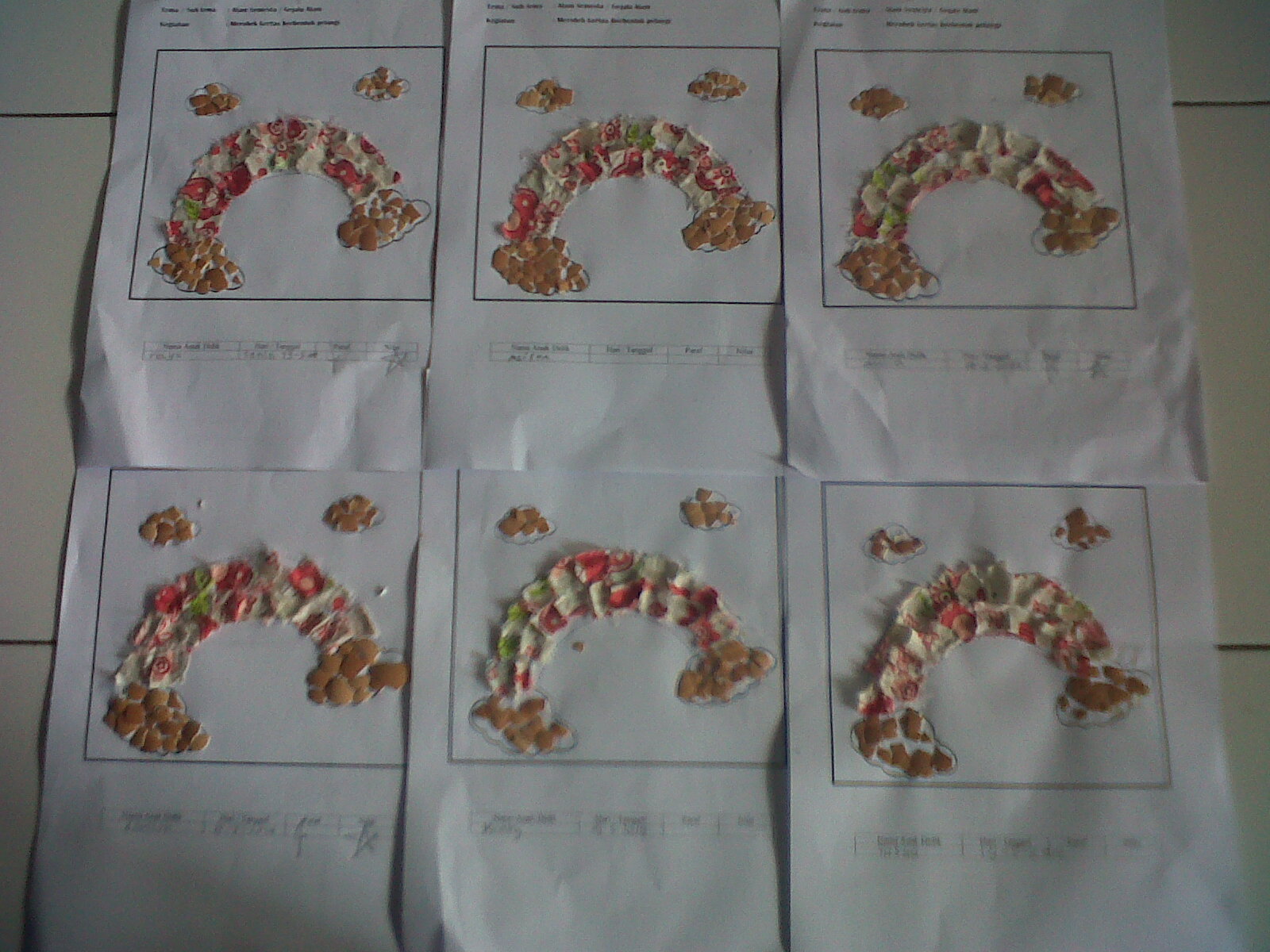 Kegiatan belajar anak pada saat posttest dengan menggunakan kain perca dan cangkang telur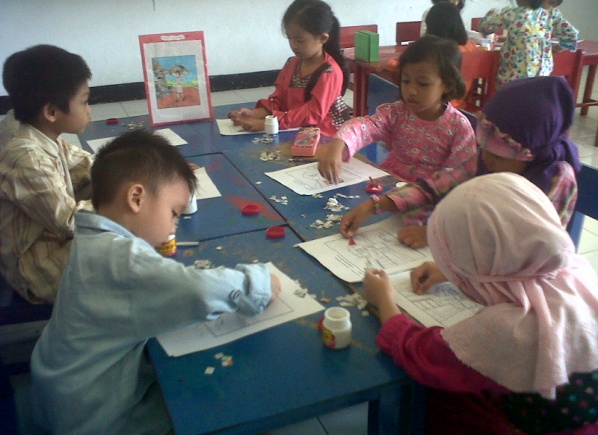 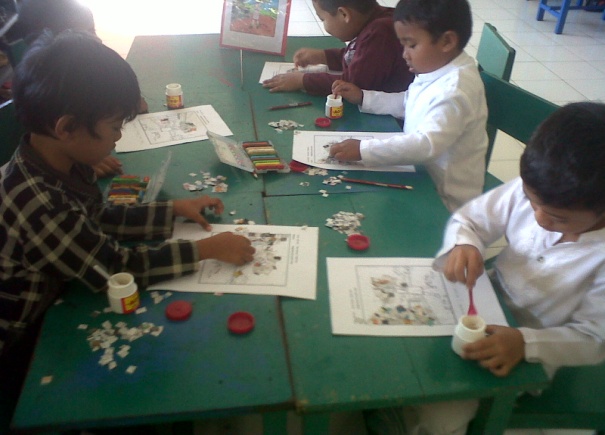 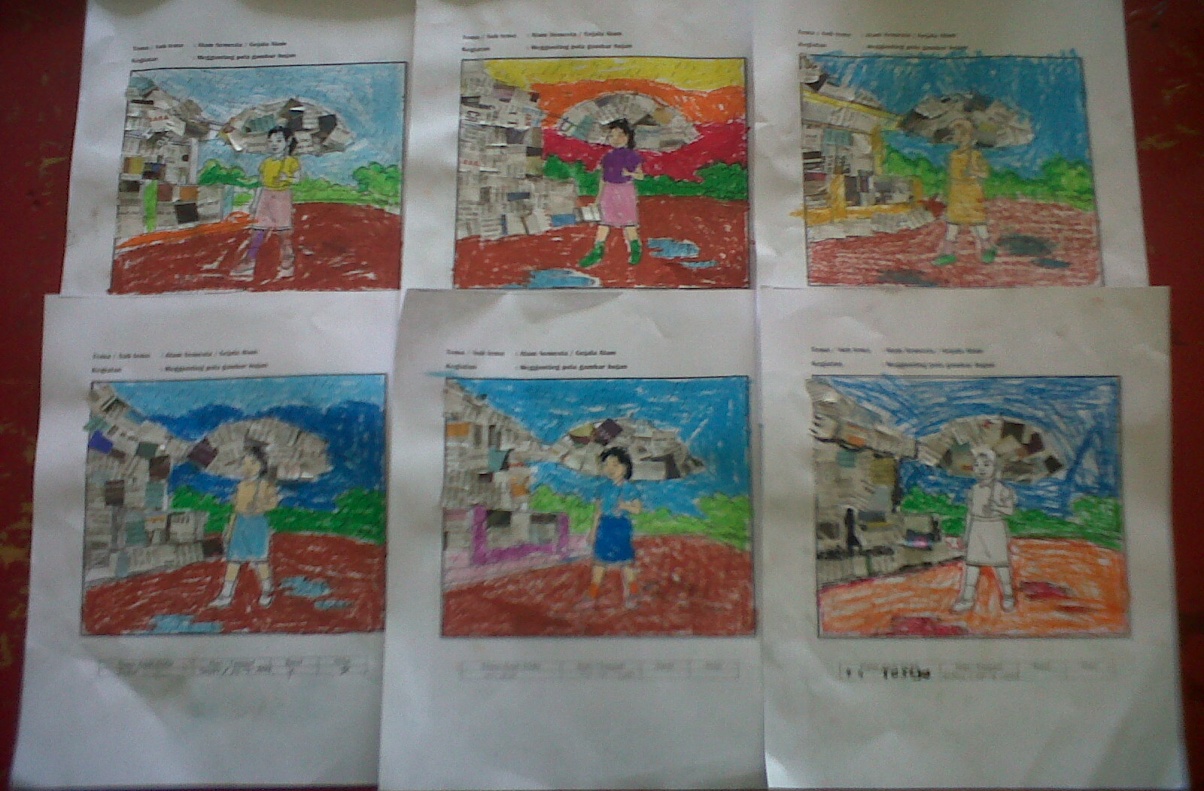 Kegiatan belajar anak pada saat posttest dengan menggunakan koran bekas